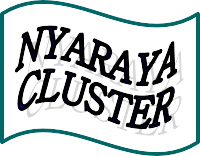 			Nyaraya Cluster ExaminationKenya Certificate of Secondary Education2023 Form Four Evaluation Programme312/2	GEOGRAPHY                        Paper 2JULY/AUGUST 2023MARKING SCHEME312/2GEOGRAPHYPAPER 2JULY 2023TIME 2HOURS 45MINSINSTRUCTIONS TO CANDIDATESWrite your name, index number and other required details in the spaces provided.Sign and write the date of the examination in the spaces provided.This paper consists of two sections A and B.Answer all questions in section A.Answer question 6 and any other two questions from section B.Answers must be written on the foolscaps provided.FOR EXAMINER’S USE ONLYSECTION A Answer all questions in this sectionThe table below shows petroleum production in thousand barrels per day for countries in Middle East in April 2006.  Use it to answer question (a)a)i)    What is the difference in production between the highest and lowest producer.												(1mk)	9,600000 - 800,000 = 8,800,000 Barrelsii)   What is the total amount of petroleum produced in April 2006 in the region?											(1mk)21,150,000 barrels X 30 days634,500,000 Barrelsiii)  Calculate the average daily petroleum production for Kuwait for April 2006.										(1mk)2,550,000 X 30 days			30 days		= 2,550,0000 barrelsState three ways in which Kenya can reduce the use of petroleum as a source of energy.											(3mks)Encourage people to use bicycles/walk over short distancesDeveloping alternative source of energyPooling transport/ encouraging people to use public transportImporting vehicles that consume less fuelImproving the traffic flow to  reduce usage of petrol/dieselProper maintenance of vehicles to avoid high consumption of petrol/dieselImproving roads to avoid delays that increase consumption of petrol/diesel(any 3 x 1)State four differences between soft wood forests in Kenya and Canada.	(4mks)Soft wood forests in Kenya are mainly man made while soft wood in Canada are naturalSoft wood forests in Kenya are exotic while soft wood forests in Canada are indigenousSoft wood forests in Kenya have only a few species while soft wood in Canada have wide variety of speciesSoft wood in Kenya are mainly found in the highlands while softwood forests in Canada are found both in highlands and lowlandsSoft wood forests in Kenya cover small percentage of the total land area while soft wood forests in Canada cover large tracts of land(Any 4X1)a)  Give two provinces in Canada that produce wheat on large scale.		(2mks)SaskatchewanAlbertaManitoba(Any 2 X 1)b)  State three uses of wheat.								(3mks)Used as animal feedsUsed as human feedUsed for brewing/distilling alcoholUsed for making adhesives/gluesUsed for making paperboards(Any 3 X 1)a)  In 1989 Kenya’s population was 21.4 million while in 1999, it was 28.7 million. Calculate the population growth rate over the 10 year period.			(2mks)inter census difference 28.7 m – 21.4 m				= 7.3m			        =	7.3m  X 100				21.4m			      = 3.4%	(Any 2 X 1)b)  State three ways in which the population of Kenya differs from the population of Sweden.											(3mks)The population of Kenya has a large number of young people below 20 years of age/ youthful population while Sweden has ageing populationKenya’s population has a lower life expectancy while Sweden has a higher life expectancy-The population birth rate in Kenya is high while it is low in Sweden- The fertility rate in Kenya is high while in Sweden it is low-The death rate is high in Kenya  and low in Sweden -population growth rate is high in Kenya and low/negative in Sweden-A high percentage of population in Kenya lives in the rural areas while in Sweden most people live in urban areas/ centres(Any 3 X 1)a)  Identify the two types of internal trade.						(2mks)-Retail trade-Wholesale trade					(Any 2 X 1)b)  Give three factors that limit trade among the member states of the common market for Eastern and Southern Africa.  (COMESA)					(3mks)Poor transport slows/ delays movement of goods/servicesDifferent in tariffs/custom duties  hinder trading activitiesDifference in currency makes transactions difficultProduction of similar/ duplication of goods limit tradeDifferent levels of industrial development creates imbalance in tradeMovement barriers limits free movement of people/goods/servicesDifferent political ideologiesPolitical instability/insecurity/civil wars(Any 3 X 1)SECTION BAnswer question 6 and any other two questions.a)  The table below shows the distribution of Beef cattle in three regions in country X.i) Using a scale of 1 dot to represent 50,000 cattle, draw a dot map to show the distribution of Beef cattle in the three regions in country X.  Show all your workings.										(8mks)In your answer booklet draw and use the sketch belowA DOT MAP SHOWING DISTRIBUTION OF BEEF CATTLE IN THE THREE REGIONS  IN COUNTRY X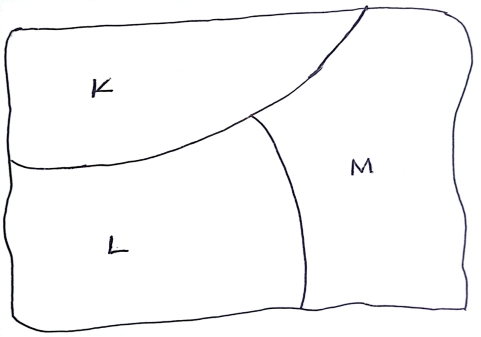 					Title 		1mk					Frame		 1mk					Calculation	3mks          8 mks					Plotting	3mksii) Give three advantages of using a dot map to represent geographical data.													(3mks)-It is easy to construct / draw- It gives a clear visual impression- It makes comparison easier- It is easy to interpret/read-It allows wide range of data to be used						(Any 3 X 1)b)  i)    Name three exotic breeds of cattle reared in commercial ranches in Kenya. (3mks)		Aberdean AngusHerefordGallowayCharolaisShort hornSaihiwal(Any 3 X 1)  ii)   Explain six roles played by Beef farming to the economy of Kenya.		(6mks)Beef farming provide meat animal products for exports which earn the country foreign exchange									It provides employment to many people raising their standards of livingIt provides raw materials to related industriesProducts of beef are sold locally to earn incomeIt has led to development of roads easing transport	The government earns revenue through taxation for economic growthit has enhanced research leading to high productionIt has led to development of related industries which supply inputs to beef cattle farmers.(Any 3 X 2)C) Give five reasons why Beef production is higher in Argentina than Kenya. 	(5mks)Argentina has larger/better organized/managed ranches than KenyaArgentina has higher quality cattle than KenyaArgentina has better methods of animal husbandry/control of diseases/extension services than KenyaArgentina has more nutritious grass/folder/alfalfa through the year due to the year due to Maritime climate/Argentina has pasture throughout the year than KenyaArgentina has ranches that are well watered by wind pumps which reduces movemen/ weight loss in search for water unlike KenyaArgentina has more capital for intensive care/ refrigeration for beef cattle Argentina has a well-developed railway/road network that transport beef cattle to the factories than KenyaArgentina has highly advanced technology/refrigeration for beefArgentina has larger local/external market(Any 5 X 1)a)  i)    What is mining.									(2mks)Mining is the extraction of minerals occurring on or below the earth’s surface     ii)   Name the area where the following minerals are mined in Kenya.	(1mk)Diatomite		- Kariandusi						(1mk)Salt			-Ngomeni						(1mk)- Lake Magandi(Any 1mk Each)b)  Explain how the following factors influence the occurrence of minerals.Evaporation										(2mks)High temperatures in arid and semi-arid areas cause evaporation of water in lakes/seas leading to high concentration of mineral salts in water. Continued evaporation causes further recrystallization of salts which may thereafter extracted as minerals e.g. Soda Ash and common salts(1 X 2)Vulcanicity										(2mks)-When molten rock/magma intrudes into rock joints, minerals contained in magma are embedded in joints and are called veins /lodes- Hot springs/geysers/fumaroles bring minerals to the earth surface(1 X 2)Metamorphism									(2mks)-High pressure/heat causes recrystallization and hardening of certain rocks causing them to change their nature to become minerals e.g diamond (1 X 2)c)  i)    Name two minerals mined by placer mining method.			(2mks)GoldDiamondPlatinumTin(1 X 2)     ii)   Describe placer mining method.							(5mks) - A mixture of water, sand/mud and mineral particles is scooped from the river bed using a pan.- water is added if the mixture is thick/ if the water is excess it is decanted- The material scooped is swirled in the pan. This separates the lighter particles from the heavier particles- The lighter materials are removed/ poured out- The heavier materials are sorted to display mineral particles- Mineral particles are collected from the pan			(Any 5 X 1)d) Explain four ways through which mining promotes industrialization in Kenya.													(8mks)Mining has led to development of industries by providing raw materials- Though exportation of minerals, the country earns foreign exchange which is used to import machinery used in industries/ for development of industries-Mining has led to establishment of transport network of roads and railways which promotes industrialization as it eases movement of raw materials/ finished products- Mining attracts settlement/development of towns which attracts industrial development.-Mining creates employment raising the living standards of the people hence creating a greater demand for industrial products promoting industrial growth.-Mining attracts settlement which provides labour in the industries- Mining stimulates growth of related industries by supplying inputs/services(Any 4 X 2)a)  i)    Give two methods that are used to drain swamps.				(2mks)Constructing drainage pipesDigging open ditches/canalsPumping out the water(Any 2 X1)ii)  State four physical factors which influenced the location of Mwea Irrigation Scheme.										(4mks)Availability of extensive landHot climatic conditions / high temperaturesPresence of river Nyamindi/murubara/ThibaGentle sloping landPresence of black cotton soil/ ClayLow/unreliable rainfall			(Any 4 X 1)b)  i)    Name three areas which make up the ZuyderZea reclamation project in the Netherlands.									(3mks)WieringerrmeerMarker WaadSouth flevolandNorth Eastern polderEast flevoland			(Any 3 X 1)ii)   Explain four ways in which the Zuyder Zee Project benefits the Netherlands. (8mks)Reclamation  has increased the size of the land which is used for settlement/farmingThe reclaimed land has increased agricultural output hence make foodDamming created a fresh water lake thus improving supply of water for domestic/industrial useIt has led to employment of many people thus improving their standards of livingRoads /canals have been constructed hence improving transportationReclamation have created sceneries that have become tourist attractions thereby earning the country foreign exchangeThe construction of Great dyke shortened the coastal distanceIt has controlled disastrous floods    				(Any 4 X 2)c)  You intend to carry out a field study on irrigation farming in Perkerra Irrigation Scheme.i)    Identify two types of hypothesis you would develop for the study.	(2mks)	Alternative/substantive/positiveNull/negative	Question form					(Any 2 X 1)ii)   Name three crops grown in the scheme you are likely to identify.														(3mks)WatermelonsOnionsCottonChilliesPawpawSeedmaizeBeansTomatoesKales				(Any 3 X 1)iii)  Give three reasons why you would sample the area of study. 		(3mks)It is cheaper/ less expensiveIt saves on time spent in the study It brings out details of the area under studyIt enables one to make generalized conclusion about the area under study(Any 3 X 1)a)  i)    What is wildlife.									(2mks)Wildlife refers to the animals/ fauna and plants/flora existing in their natural habitatii)   State three factors that favour establishment of National Parks in semi-arid areas of East Africa.								(3mks)Availability of large tracks of land/sparsely populated landAvailability of a wide variety of vegetation which provide food for the wild animalsThe harsh climatic conditions that discourages farming/ settlementThe type of vegetation found in such areas provide suitable habitat for wild animals			(Any 3 X 1)b)  i)    Apart from Historical sites, name three tourist attractions found at the Coast of Kenya.										(3mks)Marine parksSandy beaches/coral reefs/coastal scenerySunny climate/Warm climateTraditional cultureWater sports/Beach sportsWildlife(Any 3 X 1)ii)   State three reasons why it is necessary to preserve historical sites in Kenya.												(3mks)They are a tourist attraction For educational purposes/research purposesFor aesthetic value/ Beauty of  landFor posterity/ For future generationFor preservation of culture(Any 3 X 1)c)  Explain four problems associated with tourism in Kenya.			(8mks)Some of the tourist are drug traffickers/ introduce drugs to the youth/ people which leads to poor healthHigh rate of school dropouts which leads to high illiteracy level/moral decaySome tourists engage in immoral activities which encourage spread sexually transmitted diseases.Encourage environmental pollution which leads to death of wild animalsPresence of tourists has led to increase in crimes especially those who want to rob them hence discouraging the touristsTourism has encouraged poaching which leads to decline in wild animals /wildlifeTourism has led to erosion of social values / culture of the local  people who imitate foreign cultureTourism has led to interference of animals way of life because of the movement of tourists in the parksTourism has led to international terrorism / piracy leading to loss of life/ destruction of property.(Any 4 X 2)d)  Explain the differences between tourism in Switzerland and Kenya under the following subheadings.Climate									     (2mks)Kenya has tropical climate which is warm and sunny most of the year encouraging sun bathing while Switzerland has temperate climate with cold waters which encourage winter sports(1 X 2)Beaches									         (2mks)Kenya has coastal beaches while Switzerland has lakeside beaches(1 X 2)Purchasing power									(2mks)Kenya’s low purchasing power limits the ability to travel as tourists while in Switzerland, the high purchasing power enables people to travel as tourists.(1 X 2)a)  Name the two types of Human Settlement.					(2mks)-Rural settlement-Urban settlement				(Any 2 X 1)b)  The map below shows the location of some urban centres in East Africa.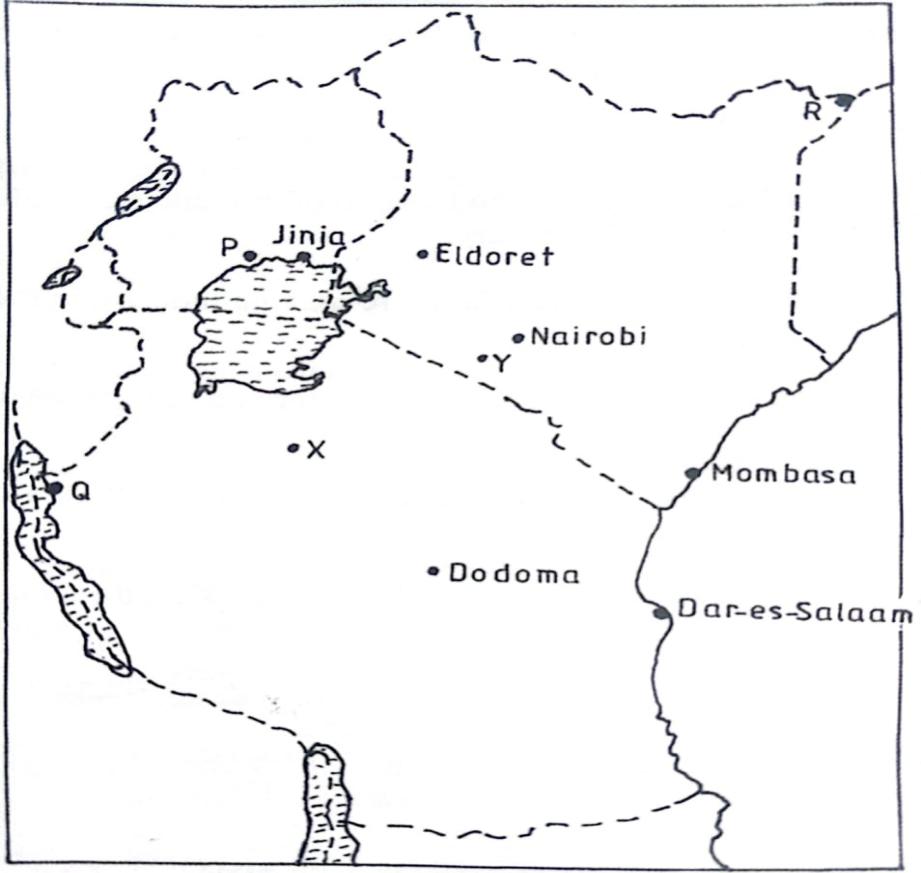 Name the towns marked P, Q and R.					(3mks)P - KampalaQ - KigomaR – Mandera(1mks each)Name the minerals that influenced the growth of the towns X and Y.												(2mks)X- DiamondY- Trona/Soda Ashc)  i)    Apart from Thika, Name two other towns in Kenya where motor vehicle assembling plants are located.							(2mks)NairobiMombasa						ii)   Explain how the following factors led to the growth of Thika town.	 (2mks)Availability of water								River Chania which passes through through Thika provides fresh water for domestic and industrial usesWater for use in the industries and for domestic is available throughout the year since river Chania is permanent(Any 1 X 2)Hinterland								(2mks)The town has a rich agricultural hinterland which provides raw materials for the industries/ food for the populationThe hinterland is densely populated hence provides cheap labour/ ready market to the industries.(Any 1 X 2)Proximity to Nairobi							(2mks)Nairobi provides some inputs required by industries in Thika/There is industrial interdependence among industries in Nairobi and Thika Nairobi provides a ready/ large market for manufactured goods from Thika(Any 1 X 2)Land									(2mks)There is ample flat land for development of industries/ settlementsThe cost of land is relatively cheaper hence attracts investors (Any 1 X 2)d)  Explain four measures that could be taken to control high rate of crimes in urban centres in Kenya.								(8mks)Encouraging community policing to complement the efforts of police serviceControlling the influx of illegal arms in order to reduce the incidents of thuggeryEnforcing laws without favour to provide protection to the law abiding citizens.Getting rid of street families to reduce the  number of idlers in townsCreating more job opportunities to reduce the number of idlers(Any 4 X 2)SECTIONQUESTIONSMAXIMUM SCORECANDIDATE’S SCOREAB1-525AB625ABABTOTAL SCORE100100100COUNTRYPRODUCTION IN ‘000 BARRELSIran3,800Kuwait2,550Qatar800Saudi Arabia9,600United Arab Emirates2,500Iraq1,900REGION NNUMBER OF BEEF CATTLEK500,000L350,000M200,000REGIONNUMBER OF BEEF CATTLENUMBER OF DOTSK500000500000 = 1050000L350000350000 =750000M200000200000 =450000